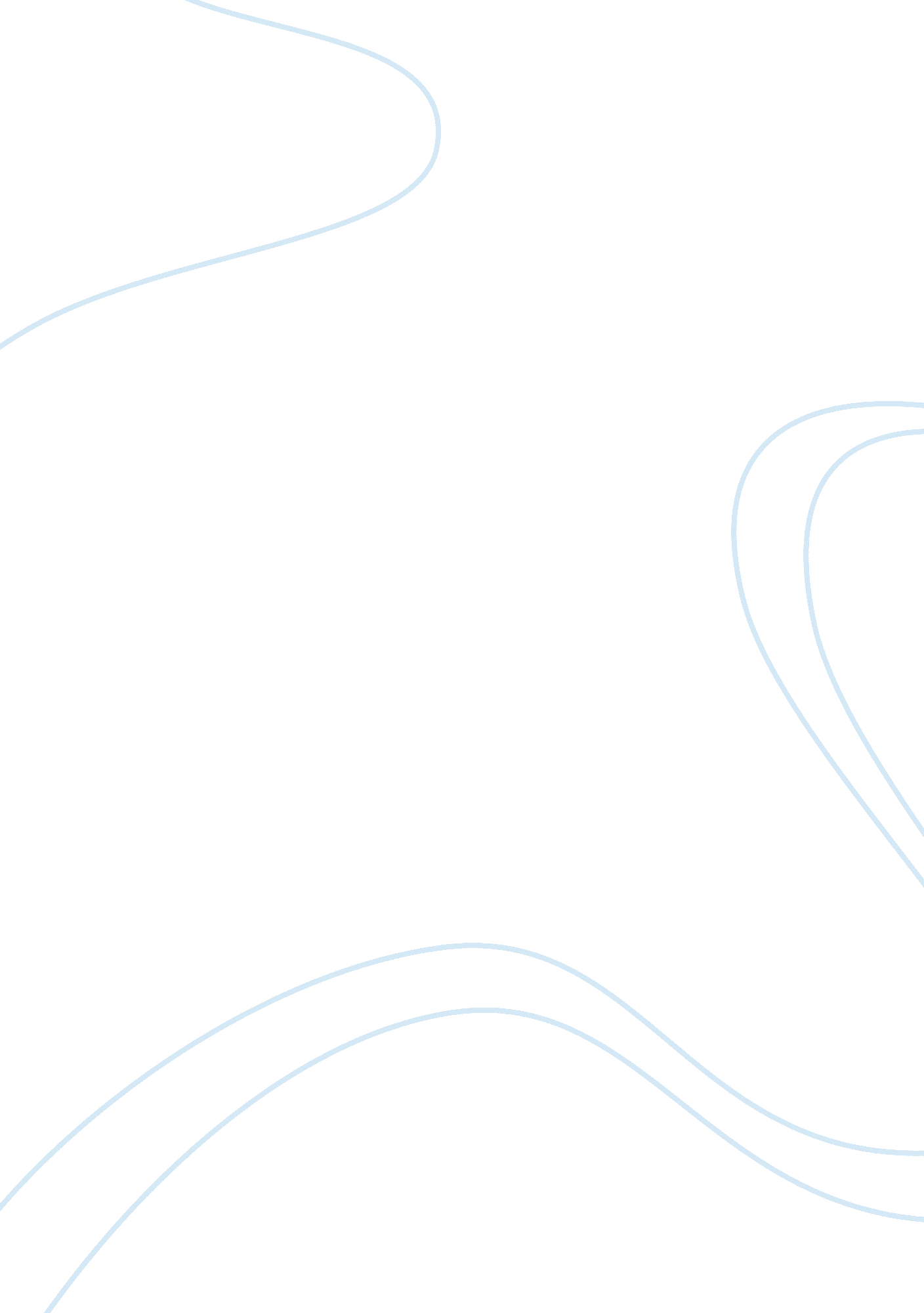 Tesol vocabularyEducation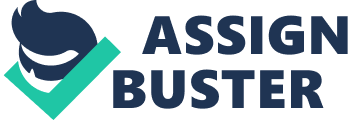 TESOL TESOL is a programme that guides the teaching of the English language to people who wish to learn English either as a foreign language or as a foreign language. TESOL International Organization runs the TESOL programme. TESOL has two published journals, the TESOL quartely and the TESOL journal. The former covers English learning and teaching and standard English as a second dialect while the latter covers research and theory-based practices (Murphy, 3). The organization has worked for close to 50 years to bring together researchers, educators, administrators and students of the English language with the aim of advancing the teaching profession all over the world to individuals who do did not learn English as their first language. 
TESOL has numerous programs designed for the TESOL students, which help in keeping the attention and interest of the students using TESOL. TESOL uses a unique vocabulary that makes learning more simple. For instance, roots, prefixes and suffixes make up an essential part of a sentence. TESOL works to teach students the meain of words so that TESOO students can understand the meanings of those words as used in different contexts (Murphy, 5). 
Vocabulary with regards to the English language comes often with considerable difficulty to learners because of the nature of the phrases used, especially in the case of phrasal verbs as well as prepositions. Prepositions can be used to make compound verbs which may have different or more than one meaning, as taught in TESOL (Murphy, 36). For instance, while using an appropriate preposition in the sentence below.: 
Charles advised his apprentice to look ............... his shoulder. ( under, on, over, between). 
Works Cited 
Murphy, John M. " Oral Communication in TESOL: Integrating Speaking, Listening, and Pronunciation." TESOL Quarterly (2006): 51. Print. 